Publicado en  el 05/11/2015 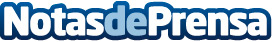 El Info de Murcia enseña a una veintena de alumnos de Formación Profesional a buscar financiación para montar su propio negocioLos participantes conocieron la importancia del plan de negocio a la hora de saber las necesidades del proyecto o algunas pautas y consejos para afrontar la negociación con las entidades financierasDatos de contacto:Nota de prensa publicada en: https://www.notasdeprensa.es/el-info-de-murcia-ensena-a-una-veintena-de Categorias: Finanzas Murcia Emprendedores Recursos humanos Formación profesional http://www.notasdeprensa.es